Plan dela za 8.abc/ 1. skupina: sreda, 22.04.2020E-mail: mateja.arh@oskoroskabela.si OSTANITE ZDRAVI!!!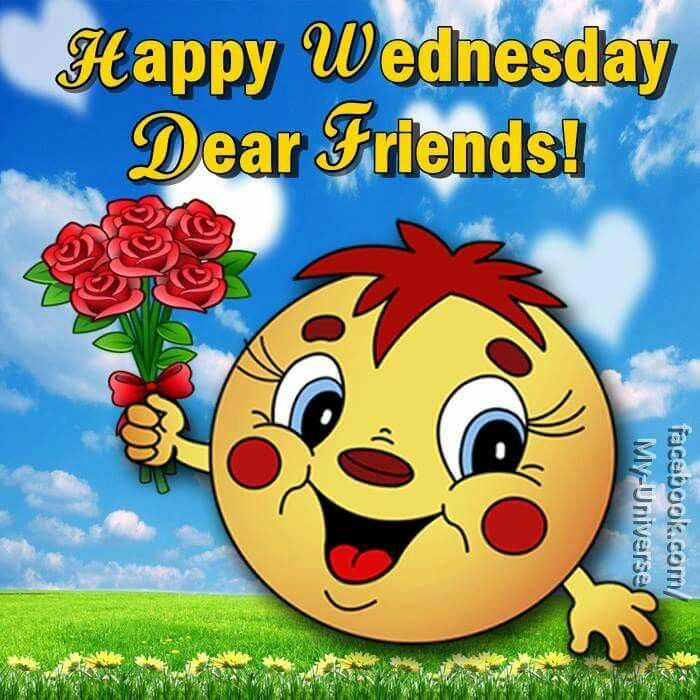 SPOROČILO UČENCEM: v mesecu maju boste vsi pridobili eno oceno iz predmeta angleščina. Oddaja projektnega dela ( Naravne nesreče) je zelo pomembna. Tisti, ki še niste ničesar oddali, prosim to uredite v tem tednu.Vabilo na uro angleščine v živo: četrtek, 23.04. ob 17.30 uri. Udeležba obvezna!Mateja Arh is inviting you to a scheduled Zoom meeting.Topic: English class 8 / 1st groupTime: Apr 23, 2020 05:30 PM Belgrade, Bratislava, LjubljanaJoin Zoom Meetinghttps://zoom.us/j/96295874408Meeting ID: 962 9587 4408UVODNA MOTIVACIJA: poglejte si video in ponovite besedišče za hišna opravila.https://www.youtube.com/watch?v=SesCepncmJ8BESEDIŠČE: HOUSEWORK ( HIŠNA OPRAVILA)► v zvezek zapiši naslov HOUSEWORK► UČB. Str. 103/naloga 3a = poglej, kaj predstavljajo slike, besede ali fraze izpiši v zvezek in jih prevedi. Pomagaj si s slovarjem.► križanko prepiši v zvezek, jo reši in prevedi besede ( Daily Life – Housework) = najdeš jo na koncu► DZ str. 98 / nalogi 3 in 4 = rešiREŠITVE:► UČB. Str. 102 / nal.2Her brother never helps with the cleaning. ….he alwayswashes his father's car and he gets pocket money for it.Nicoletta's father usually cuts the grass►  DZ str. 97 / naloga 1 1 volcano                                         2 park3 tunnel                                           4 attic5 ocean                                           6 cave7 tent                                               8 cellar9 pavement ( pločnik)                    10 sidewalk (pločnik)11 kitchen                                      12 library13 bridge                                        14 sky                           15 island► DZ str. 97/naloga 21 upstairs                                       2 floor3 garden                                         4 garage5 basement                                     6 study ( delovna soba)7 parking                                         8 lift ( dvigalo), stairs9 utility room ( pralnica)                  10 balcony                                                              12 bathroom11 driveway  dovoz)HAVE A NICE DAY!!!